附件 2安徽省第二届大学生排球精英赛球队报名表男子    女子                         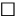 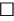 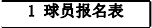 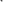 球队名称：                                 参赛组别：安徽省第二届大学生排球精英赛球队报名表男子    女子参赛组别：号  码球  员姓  名个人信息个人信息个人信息位置身份证号码备  注备  注号  码球  员姓  名出生日期年、月、日体重(kg)身高(cm)位置身份证号码备  注备  注123456789101112身  份姓  名性别身份证号码手机号码领  队主教练单位负责人签字：                                       2023 年 月  日单位负责人签字：                                       2023 年 月  日单位负责人签字：                                       2023 年 月  日单位负责人签字：                                       2023 年 月  日单位负责人签字：                                       2023 年 月  日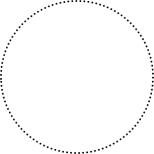 球队主体单位盖章球队主体单位盖章球队主体单位盖章球队主体单位盖章球队主体单位盖章